  MADONAS NOVADA PAŠVALDĪBA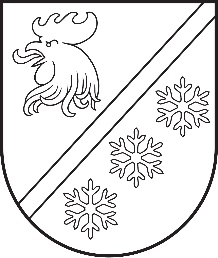 Reģ. Nr. 90000054572Saieta laukums 1, Madona, Madonas novads, LV-4801 t. 64860090, e-pasts: pasts@madona.lv ___________________________________________________________________________MADONAS NOVADA PAŠVALDĪBAS DOMESLĒMUMSMadonā2024. gada 30. maijā						        	     		           Nr. 349								                  (protokols Nr. 9, 36. p.)				Par grozījumiem Madonas novada pašvaldības domes 24.01.2023. lēmumā Nr. 6 “Par Madonas novada pašvaldības iestāžu amata vienību sarakstu apstiprināšanu”Realizējot saimnieciskus un organizatoriskus pasākumus Lubānas apvienības pārvaldes Īpašuma uzturēšanas nodaļā, mehanizējot telpu uzkopšanas procesu, nodrošinot pārvaldes teritorijas uzturēšanu, nepieciešams veikt grozījumus Madonas novada pašvaldības domes 24.01.2023. lēmumā Nr. 6 (protokols Nr. 1, 6. p.) “Par Madonas novada pašvaldības iestāžu, apvienību pārvalžu, pagastu pārvalžu un to pakļautībā esošo iestāžu amatu vienību sarakstu apstiprināšanu” pielikumā Nr.20 “Madonas novada Lubānas apvienības pārvaldes un tās pakļautībā esošo iestāžu amata vienību saraksts” Īpašuma uzturēšanas nodaļā:izveidojot papildus amata vienību – sētnieks, profesiju klasifikatora kods 9613 01, mēnešalgas likme 700 EUR; likvidējot vienu amata vienību – apkopējs, mēnešalgas likme 700 EUR;grozot amata nosaukumu no apkures/krāšņu kurinātājs uz apkures/krāšņu kurinātājs – gadījuma darbu strādnieks, mēnešalgas likme 700 EUR.Kalsnavas pagasta pārvaldes teritorijas uzturēšanas darbus nodrošināja Kalsnavas pagasta Īpašumu uzturēšanas nodaļa un Nodarbinātības valsts aģentūras norīkoti algoto pagaidu sabiedrisko darbu veicēji. Līdz 2023.gada beigām darbu veikšanā APSD tika iesaistīti 4-5 darbu veicējiem. Šogad APSD darbu veicēju skaits, ko vienlaicīgi nodarbina Kalsnavas pagasta pārvaldē samazinājies līdz vienai darba vietai.Kalsnavas pagasta ĪUN štatos ir 3 vienības labiekārtošanas strādnieku un 1 remontstrādnieks, kuriem jānodrošina Jaunkalsnavas, Aiviekstes un Jāņukalna teritorijas uzturēšana un labiekārtošana. Tā pat tiek iesaistīti J. Alunāna parka, Jāņukalna un Veckalsnavas kapu teritorijas uzturēšanā. Remontstrādnieks aktīvi iesaistās pašvaldību īpašumu un to teritoriju aktuālajos darbos (Pagasta pārvaldes ēka un teritorija, kultūras nama, Kalsnavas pamatskolas un sporta laukuma, Kalsnavas PII grupas ēka un teritorija, Jauniešu centra gan Jaunkalsnavā, gan Aiviekstē). Samazinoties APSD darbos iesaistīto skaitam par četriem darbiniekiem, liela daļa teritorijas uzturēšanas darbu jāveic remontstrādniekam un labiekārtošanas strādniekiem, ko problemātiski nodrošināt ar esošiem darbiniekiem.Lai nodrošinātu efektīvu teritorijas uzkopšanu un īpašumu uzturēšanu Kalsnavas pagasta pārvaldes amata vienību sarakstā nepieciešama vēl viena amata vienība “remontstrādnieks”. Lai nodrošinātu laicīgu, kvalitatīvu un operatīvu darbu norisi, lūdzam veikt grozījumus Madonas novada pašvaldības iestāžu amata vienību sarakstā.Pamatojoties uz Pašvaldību likuma 10. panta pirmo daļu, ņemot vērā 15.05.2024. Uzņēmējdarbības, teritoriālo un vides jautājumu komitejas un 21.05.2024. Finanšu un attīstības komitejas atzinumus, atklāti balsojot: PAR – 16 (Agris Lungevičs, Aigars Šķēls, Aivis Masaļskis, Andris Dombrovskis, Andris Sakne, Artūrs Čačka, Artūrs Grandāns, Arvīds Greidiņš, Gatis Teilis, Guntis Klikučs, Iveta Peilāne, Kaspars Udrass, Māris Olte, Sandra Maksimova, Valda Kļaviņa, Zigfrīds Gora), PRET - NAV, ATTURAS - NAV, Madonas novada pašvaldības dome NOLEMJ:Madonas novada Lubānas apvienības pārvaldes un tās pakļautībā esošo iestāžu amata vienību sarakstā, kas apstiprināts ar Madonas novada pašvaldības domes 24.01.2023. lēmumu Nr. 6 (protokols Nr. 1, 6. p.) “Par Madonas novada pašvaldības iestāžu amata vienību sarakstu apstiprināšanu” (Pielikums Nr.20), izdarīt šādus grozījumus:Ar 01.06.2024. Lubānas apvienības pārvaldes Īpašumu uzturēšanas nodaļas amata vienību sarakstā grozīt esošo amata vienību “Sētnieks” ar profesijas kodu 9613 01, amata vienību skaitu 5, mēnešalgas likmi 700 EUR, mēnešalgas fondu 3500 EUR, amata saimi 16., amata saimes līmeni I, mēnešalgas grupu 1., uz “Sētnieks” ar profesijas kodu 9613 01, amata vienību skaitu 6, mēnešalgas likmi 700 EUR, mēnešalgas fondu 4200 EUR, amata saimi 16., amata saimes līmeni I, mēnešalgas grupu 1.Ar 01.06.2024. Lubānas apvienības pārvaldes Īpašumu uzturēšanas nodaļas amata vienību sarakstā grozīt esošo amata vienību “Apkopējs” ar profesijas kodu 9112 01, amata vienību skaitu 4,95, mēnešalgas likmi 700 EUR, mēnešalgas fondu 3465 EUR, amata saimi 16., amata saimes līmeni I, mēnešalgas grupu 1., uz “Apkopējs” ar profesijas kodu 9112 01, amata vienību skaitu 3,95, mēnešalgas likmi 700 EUR, mēnešalgas fondu 2765 EUR, amata saimi 16., amata saimes līmeni I, mēnešalgas grupu 1.Ar 01.06.2024. Lubānas apvienības pārvaldes Īpašumu uzturēšanas nodaļas amata vienību sarakstā grozīt esošo amata vienību “Apkures/krāšņu kurinātājs” ar profesijas kodu 8182 04, amata vienību skaitu 3, mēnešalgas likmi 700 EUR, mēnešalgas fondu 2100 EUR, amata saimi 16., amata saimes līmeni I, mēnešalgas grupu 1., uz “Apkures/krāšņu kurinātājs – gadījuma darbu strādnieks” ar profesijas kodu 8182 04, amata vienību skaitu 3, mēnešalgas likmi 700 EUR, mēnešalgas fondu 2100 EUR, amata saimi 16., amata saimes līmeni I, mēnešalgas grupu 1.Madonas novada Kalsnavas pagasta pārvaldes un tās pakļautībā esošo iestāžu amata vienību sarakstā, kas apstiprināts ar Madonas novada pašvaldības domes 24.01.2023. lēmumu Nr. 6 (protokols Nr. 1, 6. p.) “Par Madonas novada pašvaldības iestāžu amata vienību sarakstu apstiprināšanu” (25. pielikums), izdarīt šādus grozījumus:Ar 01.06.2024. Madonas novada Kalsnavas pagasta pārvaldes amata vienību sarakstā grozīt amata vienību “Remontstrādnieks” ar profesijas kodu 9313 02, amata vienību skaitu 1, mēnešalgas likmi 895 EUR, mēnešalgas fondu 895 EUR, amata saimi 16., amata saimes līmeni IV, mēnešalgas grupu 4., uz “Remontstrādnieks” ar profesijas kodu 9313 02, amata vienību skaitu 2, mēnešalgas likmi 895 EUR, mēnešalgas fondu 1790 EUR, amata saimi 16., amata saimes līmeni IV, mēnešalgas grupu 4.Uzdot Madonas novada pašvaldības iestāžu vadītājiem, kuru vadīto iestāžu amata vienību sarakstos ir izdarītas izmaiņas ar šo lēmumu, darba tiesiskās attiecības to vadītajās iestādēs organizēt saskaņā ar šajā lēmumā noteikto, ja nepieciešams, izbeidzot, grozot vai nodibinot darba tiesiskās attiecības saskaņā ar darba tiesiskās attiecības regulējošajiem Latvijas Republikā spēkā esošajiem normatīvajā aktiem.Uzdot Madonas novada Centrālās administrācijas Juridiskajai un personāla nodaļai, aktualizējot Madonas novada pašvaldību iestāžu amata vienību sarakstus, ņemt vērā šajā lēmumā noteiktos grozījumus amata vienību sarakstos.Uzdot Madonas novada Centrālās administrācijas Finanšu nodaļai, veicot ar darbinieku atlīdzību saistītos aprēķinus un maksājumus, ņemt vērā šajā lēmumā noteiktos grozījumus amata vienību sarakstos. Finanšu līdzekļus amata vienību atlīdzības izmaiņu finansēšanai paredzēt no Madonas novada pašvaldības 2024. gada budžeta nesadalītajiem līdzekļiem.Domes priekšsēdētājs					             A. Lungevičs	Bodžs 26165144Portnovs 20374568Lauva 26199545